PAMUS MP3 : mode d’emploiTéléchargement (en bas de la page) : https://papiermusique.fr/dossier03.phpInterface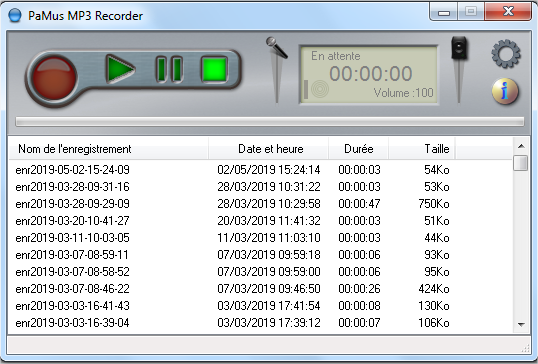 Configuration manuelleDans la fenêtre principale de PaMus MP3 Recorder, cliquez sur l’icône des préférences (en haut à droite, le petit engrenage).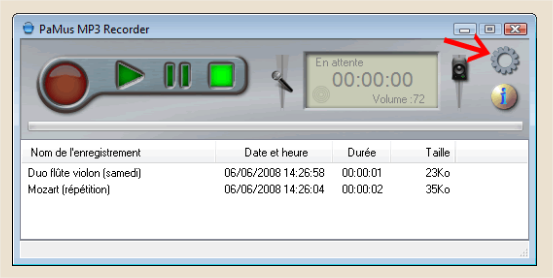 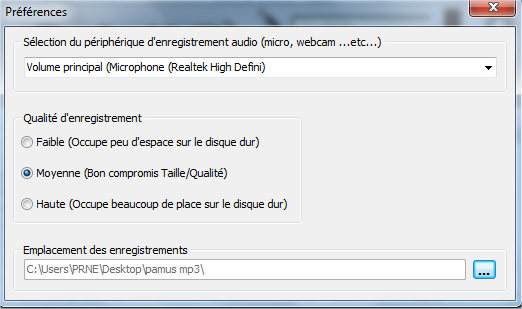 